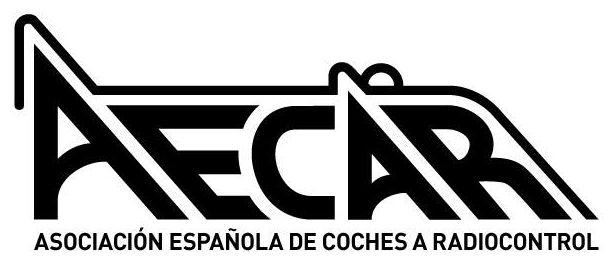 ReglamentoPista EléctricosGALICIA2022Reglamento Pista Eléctricos Galicia 2022ÍndiceNOTA PREVIA: Las referencias a los diferentes puntos del Reglamento Nacional de Pista Eléctricos se indicarán mediante las siglas RNPE seguido del punto y párrafo al que hacen referencia.PRUEBAS Y ORGANIZACIÓNRNPE 1 a, con fechas en Calendario Regional de Pista Eléctricos.El organizador deberá disponer de un Director/Árbitro y un verificador como mínimo.INSCRIPCIONESLas inscripciones se abrirán con la suficiente antelación (normalmente 2 semanas antes).El mínimo de pilotos por modalidad para realizar la prueba será de 4 participantes, quedando a disposición del club realizarla con 3 participantes.Las inscripciones tendrán un coste de 20€ si se corre en una modalidad y de 30€ si se corren dos.RNPE 2 b, con la analogía a nivel de campeonato Regional.El plazo de inscripción será hasta el MIERCOLES previo a la prueba a las 23:59:59.RNPE 2 e.Los trofeos del final de temporada serán abonados por los  clubs organizadores y se repartirán en la reunión anual de fin de temporada.GRUPOS Y HORARIOSRNPE 3 a.El horario confeccionado por la Organización, tendrá como premisa el fin de todo el evento el domingo antes de las 17:30. En el excepcional caso de que por la gran afluencia de pilotos se prevea un exceso en la hora de finalización, se podrán hacer grupos de hasta 12 pilotos en clasificatorias.Los horarios durante el evento podrán sufrir cambios a criterio de la Organización y deberá informarse de ello a los pilotos (salvo por retraso acumulado durante el día).ENTRENAMIENTOS PREVIOS DEL SÁBADOLos entrenamientos libres se realizarán el sábado con horario de apertura a las 11:00 en el cual los clubes organizadores se comprometieron a tener el cronometraje puesto y la pista preparada y limpia.REUNIÓN DE PILOTOSRNPE 5.RECOGE COCHESRNPE 6.PROCEDIMIENTO DE CARRERARNPE 7.INSPECCIÓN TÉCNICARNPE 8, con la excepción de que las verificaciones pueden ser aleatorias durante todo el evento. Además el domingo será obligatorio el marcado de las ruedas y motores (en el caso de touring stock y camiones) antes de comenzar las clasificatorias.CLASIFICATORIASRNPE 9, con 4 clasificatorias de las cuales cuentan la suma de las dos mejores. En F1y Tamiya Truck las clasificatorias serán de 7 minutosFINALESRNPE 10, con la salvedad de que cada final en F1 tendrá una duración de 7 minutos + última vuelta y en Tamiya Truck de 10 minutos + última vuelta.CAMPEONATO +40 Y JUNIORNo procede a nivel Regional.ENTREGA DE TROFEOSRNPE 12, con la salvedad para cada modalidad de dar trofeo para los 3 primeros de Final A.EN CASO DE LLUVIA O DECLARARSE LA PISTA HÚMEDARNPE 13.PUNTUACIÓN DEL CAMPEONATORNPE 14.DISPOSICIONES GENERALES Y MODIFICACIÓN DEL REGLAMENTORNPE 15.REGLAMENTO TÉCNICO16.1 TOURING  STOCKRNPE 16.1, el cual en el gallego solo se correrá en la modalidad de stock con el mismo ratio, variador y motor que en el nacional así como llevar instalado el firmware de hobbywing de 20000rpm.En el campeonato gallego se permitarán las 5 carrocerías del nacional así como cualquier carrocería homologada por EFRA.  16.2 FÓRMULA 1RNPE 16.2           16.3 FWD TRACCIÓN DELANTERA RNPE 16.3  16.4 TAMIYA TRUCK     16.4.1 CHASIS-Deben utilizar el chasis Tamiya TT-01E que se incluye en los kits 58632, 58642, 58661 y 58683  Artículo 58632 Team Hahn Racing MAN TGS (chasis TT-01 tipo E) Articulo 58642 Team Reinert Racing MAN TGS (chasis TT-01 tipo E) Articulo 58661 Buggyra Racing Fat Fox (chasis TT-01 tipo E) Articulo 58683 Tamiya M-B Race Truck Actros MP4 (chasis TT-01 tipo E)-No se pueden hacer modificaciones al chasis.-No se permite el taladro, solo se permite el limado para la perfecta colocación de la lipo sin poder  eliminar cualquier otro material del chasis.-Solo se permitirá la substitucion de la bancada de motor por la de aluminio así como la substitución de los casquillos por rodamientos16.4.2 MOTOR-El único motor permitido será el motor de alta eficiencia brushless 540 17.5t 2200KV para camión 1/10 RC-No se permite ninguna modificación interna del motor.
-Para evitar manipulaciones y controversias todos los motores serán precintados y sellados en cada carrera para evitar manipulaciones, para ello es recomendable soldarle al motor conectores de 3,5mm para poder verificarlos, sino habrá que llevarlo desoldado para verificarlo.  16.4.3 VARIADOR-El único ESC permitido en la categoría Euro Stock Truck es el TBLE-02S suministrado en el kit(artículo n.º 45057)16.4.4 RUEDAS-Se deben usar las ruedas de Tamiya con referencia 51589, que son como las incluidas en el kit-Los neumáticos se pueden pegar a las llantas, pero no se permiten inserciones.-No se permite uso de aditivos-No se permite uso de calentadores-Solo se permitirá una franja de pegamento en el borde exterior de los neumaticos16.4.5 CARROCERIA-Las carrocerías permitidas son las originales de tamiya con las siguientes referencias:58632 Team Hahn Racing MAN TGS58642 Team Reinert Racing MAN TGS58661 Buggyra Racing Fat Fox58683 Tamiya M-B Race Truck Actros MP4               16.4.6 RATIO-El ratio obligatorio para usar será piñón de motor de 25t y corona de 55t       16.5 BATERÍASRNPE 16.4 excepto en la categoría de tamiya truck que se usará cualquier paquete de batería de tipo stick carcasa dura 2s con un máximo de capacidad de 4200ma y 40C de descarga máximosLISTADO DE ELEMENTOS REGLAMENTARIOSRNPE 17.